МИНИСТЕРСТВО ОБРАЗОВАНИЯ И НАУКИФЕДЕРАЛЬНОЕ ГОСУДАРСТВЕННОЕ БЮДЖЕТНОЕ ОБРАЗОВАТЕЛЬНОЕ УЧРЕЖДЕНИЕ ВЫСШЕГО ОБРАЗОВАНИЯ«ЕЛЕЦКИЙ ГОСУДАРСТВЕННЫЙ УНИВЕРСИТЕТ ИМЕНИ И.А. БУНИНА»ИНСТИТУТ ПСИХОЛОГИИ И ПЕДАГОГИКИИНСТИТУТ ЭКОНОМИКИ И ПРАВАИНФОРМАЦИОННОЕ ПИСЬМОМежрегиональный  конкурс научно-исследовательских работ студентов «Современные тенденции развития науки в молодежной среде» Уважаемые коллеги!Приглашаем Вас принять участие в межрегиональном конкурсе научно-исследовательских работ студентов «Современные тенденции развития науки в молодежной среде». По результатам конкурса будет опубликован электронный сборник научно-исследовательских работ. Сборник  будет включен в  Российский индекс научного цитирования (РИНЦ) и размещен в Научной электронной библиотеке (elibrary.ru). Публикация бесплатная.Общие положения конкурсаНастоящее Положение определяет порядок проведения заочного конкурса студенческих научно-исследовательских работ (далее – конкурса), условия участия , требования к работам, порядок определения победителей.Конкурс проводится при поддержке Министерства образования и науки РФ.Оператором заочного конкурса является Елецкий государственный университет им. И.А. Бунина (институт психологии и педагогики, институт экономики и права).Цель – активизация научно-исследовательской деятельности в молодежной среде.Задачи конкурса:- поддержка научно-исследовательских работ обучающихся образовательных организаций высшего образования;- повышение качества научно-инновационной подготовки будущих специалистов;- создание эффективного механизма отбора и активного включения обучающихся образовательных организаций высшего образования, способных к научно-исследовательской деятельности, в научную и образовательную сферы РФ.1.3. В конкурсе могут принять участие студенты СУЗов и ВУЗов.2. Состав конкурсной комиссии:Председатель: Попова Г.Н., проректор по научной работе ЕГУ им. И.А. Бунина.Члены комиссии:1. Николаева Е.И., д-р биол. наук, проф., ПГУПС Императора Александра I (г. Санкт-Петербург)2. Каменская В.Г., член-корреспондент, доктор психологических наук, профессор кафедры психофизиологии и педагогической психологии ЕГУ им. И.А. Бунина, 3. Ельникова О.Е., кандидат психологических наук, заведующая кафедрой психофизиологии и педагогической психологии ЕГУ им. И.А. Бунина,4. Меренкова В.С., кандидат психологических наук, зам. директора по научной работе института психологии и педагогики ЕГУ им. И.А. Бунина,5. Сушкова И.В., доктор педагогических наук, заведующая кафедрой дошкольного и специального образования ЕГУ им. И.А. Бунина, 6. Захарова М.А. кандидат педагогических наук, заведующая кафедрой психологии и педагогики ЕГУ им. И.А. Бунина, 7. Алмазова И.Г., кандидат педагогических наук, заведующая кафедрой начального образования ЕГУ им. И.А. Бунина, 8. Карпачева И.А., кандидат педагогических наук, директор института психологии и педагогики ЕГУ им. И.А. Бунина, 9. Сорокопуд Ю.В., доктор педагогических наук, проф., заведующая кафедрой психологии и педагогики МИГУП (г. Москва)10. Шепелёв М.И., кандидат экономических наук, заведующий кафедрой экономики, экономического анализа и менеджмента ЕГУ им. И.А. Бунина,11. Костенькова Т.А., кандидат экономических наук, доцент кафедры экономики, экономического анализа и менеджмента ЕГУ им. И.А. Бунина,12. Агафонова Е.Е., кандидат экономических наук, доцент кафедры бухгалтерского учета и аудита ЕГУ им. И.А. Бунина, 13. Кузнецова И.В., кандидат эконом наук, доцент кафедры менеджмента, экономический факультет, институт экономики, управления и права ГОУВПО «Московский городской областной университет» (г. Москва),14. Лаврищева О.А., кандидат юридических наук, доцент кафедры гражданского и арбитражного процесса ЕГУ им. И.А. Бунина, 15. Еркина Т.Н., кандидат юридических наук, доцент кафедры конституционного и муниципального права ЕГУ им. И.А. Бунина, 16. Дук Ю.И., кандидат юридических наук, доцент кафедры уголовного процесса и криминалистики ЕГУ им. И.А. Бунина,17. Лоторев Е.Н., кандидат юридических наук, доцент, зав. кафедрой конституционного и международного права Липецкого филиала РАНХи ГС (г. Липецк)18. Гришин О.Е., кандидат политических наук, доцент кафедры политических наук ФГАОУВО  РУДН (г. Москва),19. Зайцева И.А., кандидат политических наук, заведующая кафедрой философии и социальных наук ЕГУ им. И.А. Бунина,20. Крикунов А.Е., доктор педагогических наук, профессор кафедры философии и социальных наук ЕГУ им. И.А. Бунина, 21. Толочко А.В., кандидат политических наук, доцент кафедры философии и социальных наук ЕГУ им. И.А. Бунина.3. Требования к конкурсным работам3.1. К участию в заочном конкурсе принимаются научно-исследовательские работы, тематика которых соответствует следующим научным направлениям:1. Психология. 2. Педагогика.3. Философия.4. Социология.5. Политология.6. Право.7. Экономика.3.2. Работа должна включать: – введение (обоснование выбора темы и ее актуальности, новизна исследования, практическая и/или теоретическая значимость, краткий обзор существующих по этой теме исследований);– основную часть (исследование проблемы);– заключение (выводы автора);– в конце работы должен быть представлен список литературы.3.3. Требования к оформлению:- Заголовок работы должен содержать ФИО автора полностью, название работы, полное название ВУЗа, город. Основной текст отделяется от заголовка работы пустой строкой.- В конце работы должны быть указаны сведения об авторах (фамилия и инициалы, курс, учебное заведение, город, e-mail) и сведения о научном руководителе (ФИО полностью, ученая степень, ученое звание, должность и место работы, город).- Минимальный объем научно-исследовательской работы – 5 полных страниц, максимальный объем – 10 страниц.- Формат файла – " doc" или " docx".- Параметры форматирования документа: размер бумаги – А4, ориентация – книжная, все поля по 2 см, шрифт гарнитура – Times New Roman, кегль – 14 (в рисунках и таблицах допускается кегль 12), абзацный отступ – 1,25 см, междустрочный интервал – полуторный, выравнивание основного текста –по ширине, без переносов. Ссылки на литературу приводятся по тексту статьи в квадратных скобках. Пример оформления научно-исследовательской работы прилагается (см. Приложение 1).- Рисунки, графики, диаграммы и гистограммы следует представлять в черно-белом варианте.3.4. При получении материалов Оргкомитет в течение 3 - 7 дней, отправляет на адрес участника письмо «Подтверждение получения материалов». Просьба связаться с Оргкомитетом в случае неполучения подтверждения. 3.5. Материалы, оформленные с нарушением указанных правил или поступившие после указанного срока, не публикуются и не возвращаются.3.6. Каждый участник может представить только одну авторскую работу в каждой номинации, коллективные работы не допускаются.3.7. Работы принимаются только на русском языке.4. Порядок проведения конкурса4.1. Для участия в заочном конкурсе необходимо подать конкурсную заявку до 1 апреля 2016 года на e-mail VSkonkurs2016@yandex.ru. Образец оформления заявки прилагается (см. Приложение 2). При подаче конкурсной заявки необходимо вложить файл в формате " doc" или " docx" с конкурсной работой.Со 2 апреля по 15 апреля 2016г. состоится отбор конкурсных работ.К участию в конкурсе будут допущены работы, рекомендованные конкурсной комиссией. Конкурсная комиссия оставляет за собой право определения номинации  конкурсной работы в том случае, если содержание работы не соответствует заявленному конкурсантом направлению. Работы не рецензируются и не возвращаются. Подведение итогов заочного конкурса состоится  20.04.16г. на базе ФГОУ ВПО «Елецкий государственный университет им. И.А. Бунина». Количество призовых мест по каждой номинации не менее 3-х. Победители получат дипломы 1-й, 2-й и 3-й степени. 4.2. Основные критерии оценки работ, поступающих на конкурс:- Исследовательский характер работы.- Новизна исследования.- Актуальность работы.- Практическая и/или теоретическая значимость.- Оригинальность концепций по теме и практических рекомендаций.- Грамотность и логичность изложения.- Масштабность исследований и разработок.- Соответствие тематике конкурса.4.3. По результатам конкурса каждому участнику высылается сертификат утвержденной формы с печатями и подписью председателя Конкурсной комиссии. Авторы лучших работ награждаются дипломами лауреата конкурса. 4.5. По результатам конкурса будет опубликован электронный сборник научно-исследовательских работ. Сборник  будет включен в  Российский индекс научного цитирования (РИНЦ) и размещен в Научной электронной библиотеке (elibrary.ru), ссылка: http://elibrary.ru/titles.asp.4.6. Научно-исследовательские работы публикуются в электронном сборнике бесплатно.4.7. Для всех участников конкурса будет осуществляться бесплатная рассылка сборника в версии PDF на электронный адрес организации участников. Версия сборника в формате PDF, также как и электронный его вариант, будет включать в себя все издательские классификаторы (УДК, ББК) и идентификаторы (ISBN).5. Сроки отправки материалов на конкурсКонтактная информацияWeb: http://www.elsu.ru/E-mail: VSkonkurs2016@yandex.ru.Tel.: +7 (47467) 44115Контактное лицо: Зайцева Ирина АлександровнаСрок подачи заявок и работ  на конкурсОтбор конкурсных работЗаочный финал конкурсаВыход электронного сборника материалов конкурса24.02.16. – 01.04.16г.2.04.16-15.04.16г.16.04.-20.04.16г.30.04.2016г.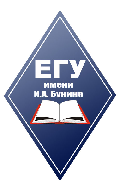 